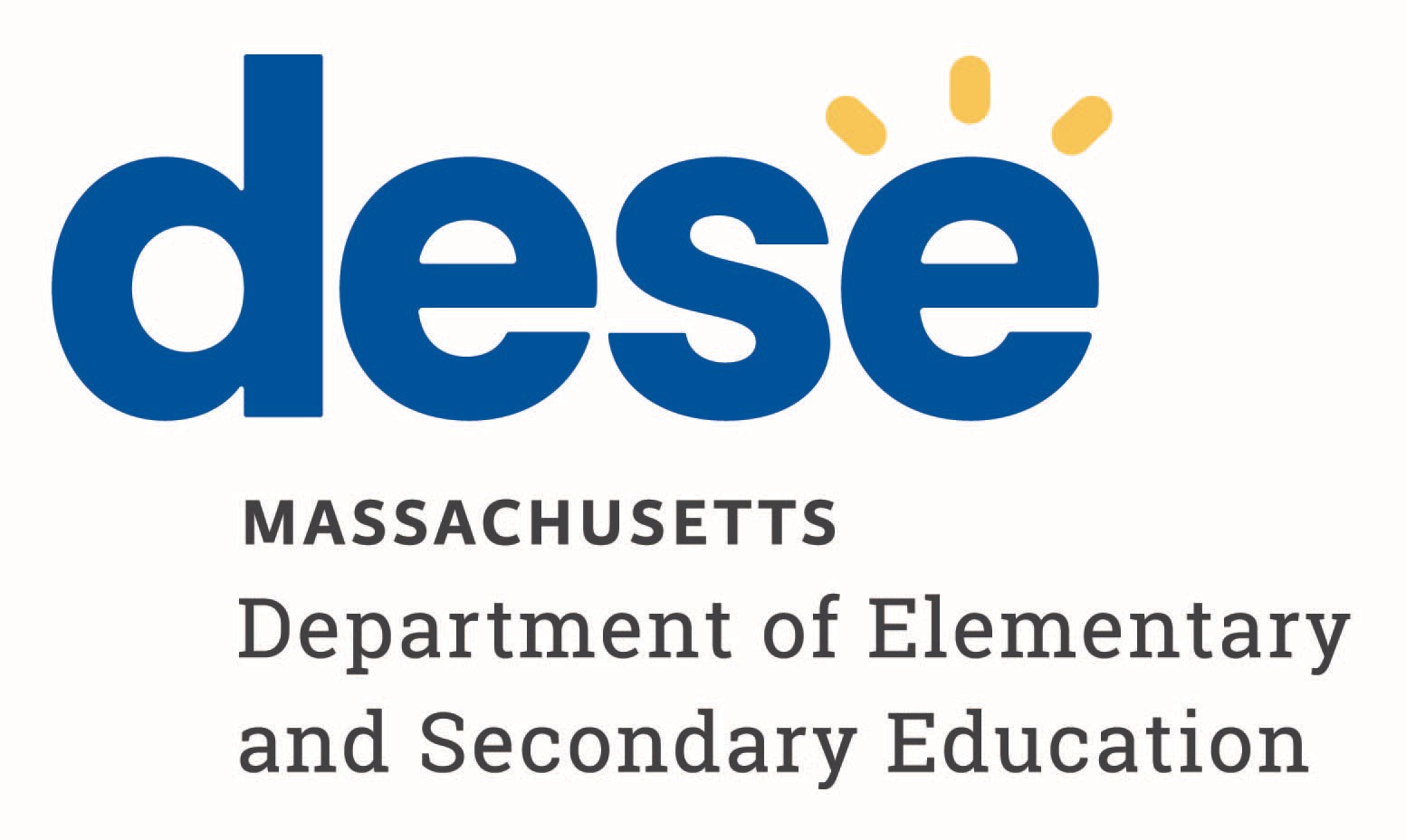 May Institute, Inc.The May Center School for Brain Injury and Related Disorders — Norwood Residential Program The May Center School for Autism and Developmental Disabilities — Randolph Residential Program The May Center School for Autism and Developmental Disabilities –Randolph Day and Wilmington DayThe May Center School for Brain Injury and Related Disorders — Norwood Day ProgramThe May Center School for Autism and Developmental Disabilities — West Springfield Day ProgramProgram Review ReportOnsite Visit: October 24, 2022Draft Report Issued: December 23, 2022Final Report Issued: January 12, 2023 Corrective Action Plan Due: February 10, 2023Department of Elementary and Secondary Education Onsite Team Members: Christina Belbute, ChairpersonHelen Murgida, Team Member Christine Romancewicz, Team Member Lynda Womack, Team Member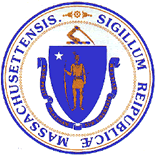 Jeffrey C. RileyCommissioner of Elementary and Secondary EducationApproval for special education day and residential school programs operating in Massachusetts is contingent upon meeting the requirements of 603 CMR 28.09, “Approval of Public and Private Day and Residential Special Education School Programs,” 603 CMR 18.00, “Program and Safety Standards for Approved Public or Private Day and Residential Special Education School Programs,” and 603 CMR 46.00 “Prevention of Physical Restraint and Requirements, If Used.” Approval by the Department does not relieve special education day and residential school programs of their obligation to comply with other applicable state or federal statutory or regulatory requirements or with requirements set forth in their contracts with referral sources. The Department may change the approval status at any point during this three-year period if circumstances arise that warrant such a change.For special education day and residential school programs that do not meet all requirements for Full Approval, the Department may issue a Provisional Approval effective for a period not to exceed 6 months, provided that the Department has determined that the health and safety of the students are protected and the program demonstrates the ability to implement the goals and objectives of each enrolled student’s IEP. During this period, the special education day or residential school program must submit progress reports that addresses the issues that did not meet approval requirements.For a special education day or residential school programs that substantially meets all requirements evaluated during the review the Department will issue a Full Approval. Full Approval will remain in effect for three school years and will expire on August 31st of the third school year.The May Center School for Brain Injury and Related Disorders — Norwood Residential ProgramFull ApprovalExpires: August 31, 2026The May Center School for Autism and Developmental Disabilities — Randolph Residential ProgramFull ApprovalExpires: August 31, 2026The May Center School for Autism and Developmental Disabilities –Randolph Day and Wilmington DayFull ApprovalExpires: August 31, 2026The May Center School for Brain Injury and Related Disorders — Norwood Day ProgramFull ApprovalExpires: August 31, 2026The May Center School for Autism and Developmental Disabilities — West Springfield Day ProgramFull ApprovalExpires: August 31, 2026MASSACHUSETTS DEPARTMENT OF ELEMENTARY AND SECONDARY EDUCATION APPROVED SPECIAL EDUCATION SCHOOL PROGRAM REVIEW REPORT OVERVIEW OF REVIEW PROCEDURESINTRODUCTIONThe Massachusetts Department of Elementary and Secondary Education (“Department”) is required under M.G.L. c. 71B, §10 to review special education programs in approved special education schools that serve publicly funded students under the provisions of Board of Elementary and Secondary Education Regulations 603 CMR 18.00, 28.09 and 46.00. Each year, the Department's Office of Approved Special Education Schools (OASES) conducts onsite visits to selected approved special education school programs to verify the implementation of these programs. The schools participating in this review cycle were notified in May 2022 of the dates of the onsite visits and were required to conduct a Self-Assessment using the Department's Communication Hub and Monitoring Portal (CHAMP) approximately five months prior to the onsite portion of the review.The statewide six-year Approved Special Education School Program Review cycle together with the Department’s Mid-cycle monitoring schedule is posted on the Department’sWebsite at http://www.doe.mass.edu/oases/ps-cpr/6yrcycle.html.Approved Special Education School Program Review ElementsCriteria: The Program Review criteria encompass key elements drawn from 603 CMR 18.00, 28.09, 46.00 and the approved special education school program’s application for approval. They also include those required by the federal Office for Special Education Programs (OSEP) and revised requirements of the Individuals with Disabilities Education Act, 20 U.S.C. Section 1400 et seq. (IDEA-2004) as described in the Department's Special Education Advisories. Through the Desk Review the OASES chairperson examines the Self-Assessment submission and determines which criteria will be followed up on through onsite verification activities. The Self-Assessment and Desk Review are both described below.Self-Assessment Phase: This is a requirement for all agencies being monitored. It is completed for the onsite review and covers all of the Department selected criteria. The agency is responsible for completing the Self- Assessment for each individually approved program being reviewed, which consists of:Agency review of documentation for required elements including document uploads. Agency review of a sample of student records selected.Agency review of a sample of staff records selected.Upon completion of these portions, the agency submits the Self-Assessment to the Department for review.Desk Review Phase: The OASES chairperson assigned to each agency reviews the responses by the approved special education school regarding the critical elements for appropriate policies, procedures, and practices, as well as actual documents and data submitted for each criterion. The OASES chairperson also reviews student record data, staff record data, and explanatory comments. The outcome of this review, along with 3-year trend data from the Problem Resolution System, restraint reports, restraint injuries, serious incidents and notification or prior approval from the Department through Prior Notification to the Department is used to determine the scope and nature of the Department’s onsite activities.Onsite Verification Phase:This includes activities selected from the following:Interviews with administrative, instructional, and other staff consistent with those criteria selected for verification. Telephone interviews as requested by parents, guardians or members of the general public.Review of student records and staff records: The Department selects a sample of student and staff records from those the agency reviewed as part of its self-assessment to verify the accuracy of the data. The Department also conducts an independent review of a sample of student and staff records that reflect activities conducted since the beginning of the school year. The Department monitoring team will conduct this review using standard Department procedures to determine whether procedural and programmatic requirements have been implemented.Observation of classrooms and other facilities: The team observes a sample of classrooms and other school facilities used in the delivery of programs and services to determine general levels of compliance with program requirements.Team: Depending upon the scope of follow-up activities that have been identified based on the Department’s Desk Review of the agency’s Self-Assessment, a two-to-three-member Department team will conduct a two to five day Program Review.Final Report: A Final Report is then issued via the CHAMP. The Final Report includes findings organized under 4 specified compliance areas. The findings explain the “ratings,” or determinations by the Department about the implementation status of the compliance criteria reviewed within each of these areas. The ratings indicate those criteria that were found by the OASES monitoring team to be “Implemented,” “Implementation in Progress,” “Partially Implemented,” or “Not Implemented.”Response: The approved special education school program must propose to the Department corrective action to bring each area not found to be “Implemented” into compliance with the required statute or regulation. In some instances, the team may have found certain requirements to be fully “Implemented” but made a specific comment on the school program’s implementation methods that also may require response from the approved special education school program.Under federal Special Education State Performance Plan requirements pursuant to IDEA-2004, public and approved special education school programs serving disabled students must demonstrate effective resolution of noncompliance identified by the Department as soon as possible but in no case later than one year from the issuance of the Department’s Final Program Review Report.REPORT INTRODUCTIONA 4-member team conducted a visit to May Institute, Inc. during the week of 10/24/2022 to evaluate the implementation of selected compliance criteria under the Massachusetts Board of Elementary and Secondary Education Regulations 603 CMR 18.00 (Program and Safety Standards for Approved Public or Private Day and Residential Special Education School Programs) and 603 CMR 28.09 (Approval of Public or Private Day and Residential Special Education School Programs), 603 CMR 46.00 (Prevention of Physical Restraint and Requirements If Used), M.G.L c. 71B, the federal Individuals with Disabilities Education Act, 20 U.S.C. Section 1400 et seq, as amended in 2004 (IDEA--2004), and civil rights provisions that are pertinent to Approved Special Education School Programs. The team appreciated the opportunity to interview staff, to observe classroom facilities, and to review the program efforts underway.The Department is submitting the following Approved Special Education School Program Review Report containing findings made pursuant to this onsite visit. In preparing this report the team reviewed extensive documentation regarding the operation of the school programs, together with information gathered by means of the following Department program review methods:Interviews of 7 leadership staff; Interviews of 3 related services staff; Interviews of 5 teaching staff; and Interviews of 8 direct care staff.Student record review: A sample of 38 Massachusetts student records was selected by the Department. Student records were first examined by the school program’s staff and then verified by the OASES monitoring team using standard Department student record review procedures to make determinations regarding the implementation of procedural and programmatic requirements. An additional number of randomly selected student records were also reviewed by the OASES monitoring team to ensure determinations regarding the implementation of procedural and programmatic requirements remain in effect.Staff record review: A sample of 39 staff records was selected by the Department. Staff records were first examined by the school program’s staff and then verified by the OASES monitoring team using standard Department staff record review procedures to make determinations regarding the implementation of procedural and programmatic requirements. An additional number of randomly selected staff records were also reviewed by the OASES monitoring team staff to ensure determinations regarding the implementation of procedural and programmatic requirements remain in effect. Observation of classrooms and other facilities: A sample of instructional classrooms and other facilities used in the delivery of programs and services was observed to determine general levels of compliance with program requirements.The report includes findings organized under 5 specified compliance areas. The findings explain the “ratings,” or determinations by the team about the implementation status of the compliance criteria reviewed within each of these areas. The ratings indicate those criteria that were found by the team to be “Implemented", ”Implemented Response Required,“ "Implementation in Progress,” “Partially Implemented,” or “Not Implemented”. The approved special education school program must propose to the Department corrective action to bring those areas into compliance with the controlling statute or regulation. In some instances, the team may have found certain requirements to be fully “Implemented” but made a specific comment on the school program’s implementation methods that also may require response from the approved school program.The approved special education school program is expected to incorporate the corrective action into any program improvement plans, including the school program’s professional and paraprofessional staff development plans.1. Summary of Compliance Criteria Included In This Report Requiring Corrective Action Plan Development In Response to the Following Program Review Report FindingsImplementedThe requirement is totally or substantially metImplemented Response RequiredThe requirement is met, but the Agency is required to provide additional information.Implementation in ProgressThis rating is used for criteria containing new or updated legal requirements and means that the agency has implemented any old requirements contained in the criterion and is training staff or beginning to implement the new requirements in such a way that the onsite team anticipates that the new requirements will be implemented by the end of the school year.Partially ImplementedThe requirement, in one or several important aspects, is not entirely met.Not ImplementedThe requirement is totally or substantially not met.*Criterion was not previously included in the standard review cycle, but was reviewed during the Onsite visit.Policies and Procedures12.2 In-Service Training Plan and Calendar RequirementsAll staff, including new employees, interns and volunteers, must participate in annual inservice training on average at least two hours per month. The following topics are required inservice training topics and must be provided annually to all staff:Reporting abuse and neglect of students to the Department of Children and Families and/or the Disabled Persons Protection Commission;Student discipline and behavior support procedures;Program’s use of physical restraints;Runaway policy;Emergency procedures including Evacuation Drills and Emergency Drills utilization of the alarm system and evacuations in instances of fire or natural disaster;Civil rights responsibilities (discrimination and harassment) regarding race, color, sex, gender identity, religion, national origin, sexual orientation, disability and homelessness;Bullying Prevention and Intervention;Medication administration, if applicable;Discussion of medications students are currently taking and their possible side effects; 10.Transportation safety (for staff with transportation-related job responsibilities); and11. Student record policies and confidentiality issues.The following additional topics are required inservice training topics and must be provided annually to all teaching staff:How the learning standards of the Massachusetts Curriculum Frameworks are incorporated into the program’s instruction and Procedures for inclusion of all students in MCAS testing and/or alternate assessments.Legal Standards28.09(7)(f); 28.09(9)(b); 28.09(10); 18.03(3); 18.05(9)(e)(1); 18.05(10); 18.05(11)(h) Title VI: 42 U.S.C. 2000d; 34 CFR 100.3; EEOA: 20 U.S.C. 1703(f); Title IX: 20 U.S.C. 1681; 34 CFR 106.31-106.42; M.G.L. c. 76, § 5; 603 CMR 26.00Confirmed FindingsStaffPolicies and ProceduresPolicies and ProceduresPolicies and ProceduresPolicies and ProceduresPolicies and ProceduresPolicies and ProceduresCriteriaImplementedImplemented Response RequiredImplementation In ProgressPartially ImplementedNot Implemented1.2 Program & Student Descriptions, Program CapacityAll3.1(d) Evacuation and Emergency ProceduresAll4.4 Advance Notice of Proposed Program/Facility ChangeAll4.5 Immediate NotificationAll6.1 Daily Instructional Hours/6.4 School Days Per YearAll8.4 Program Modifications and Support Services for EnglishAll* 9.1 Polices and Procedure for Behavior SupportAll9.7 TerminationsAll11.1 Staff Policies and Procedures ManualAll11.12 Equal AccessAll12.1 New Staff Orientation and TrainingAll12.2 In-Service Training Plan and CalendarThe May Center School for Autism and Developmental Disabilities — Randolph Residential Program;The May Center School for Autism and Developmental Disabilities –Randolph Day and Wilmington Day15.1 Parental Involvement and Parents' Advisory GroupAll15.5 Parent Consent and Required NotificationAll15.8 Registering Complaints and Grievances-Parents, Students and EmployeesAll16.7 Preventive Health CareAllStaffStaffStaffStaffStaffStaffCriteriaImplementedImplemented Response RequiredImplementation In ProgressPartially ImplementedNot Implemented10.1 Staffing for Instructional GroupingsAll11.2Administrative ResponsibilityAllThe May Center Schoolfor Autism andDevelopmental11.3 Educational Administrator QualificationsDisabilities –Randolph Day and Wilmington Day;The May CenterSchool for Autism andDevelopmentalDisabilities — RandolphResidential Program11.4 Teachers (Special Education Teachers and General Education Teachers)All11.5 Related Services StaffAll11.6 Staff RosterAll11.10 Supervision of Direct Care Day and Residential StaffAll16.2 Physician ConsultationAll16.3 NursingAllStudentStudentStudentStudentStudentStudentCriteriaImplementedImplemented Response RequiredImplementation In ProgressPartially ImplementedNot Implemented5.2(a) ContractsAll8.5 Current IEP & Student RosterAll8.8 IEP - Progress ReportsAll10.2 Age RangeAll15.3 Information to be Translated into Languages Other Than EnglishAll16.11 Student AllergiesAll18.1Confidentiality of Student RecordsAll19 Anti-HazingAllBuildings/FacilitiesBuildings/FacilitiesBuildings/FacilitiesBuildings/FacilitiesBuildings/FacilitiesBuildings/FacilitiesCriteriaImplementedImplemented Response RequiredImplementation In ProgressPartially ImplementedNot Implemented2.2 Approvals, Licenses, Certificates of InspectionAll2.3 EEC Licensure (Residential Programs Only)All4.2 Public Information and PostingsAll13.2 Description of Physical SpaceAll13.4 Physical Facility/Architectural BarriersAllApplies ToRatingResponse RequiredFinding DescriptionThe May Center School for Autism and Developmental Disabilities — Randolph Residential Program;The May Center School for Autism and Developmental Disabilities–Randolph Day and Wilmington DayImplementation in ProgressYesWhile interviews indicated that staff received all required annual in-service trainings, a review of May Center Randolph Day and Residential documentation and staff records indicated that not allrequired training elements of the In-Service Training Plan and Calendar were clearly evident.Applies ToRatingResponse RequiredFinding DescriptionThe May Center School for Autism and Developmental Disabilities–Randolph Day and Wilmington Day;The May Center School for Autism and Developmental Disabilities — Randolph Residential ProgramImplementation in ProgressYesA review of May Center Randolph Day and Residential documentation indicated that one of the Educational Administrators did not meet the required qualifications for the position.